Zenés Áhítat2017. október 29.Református Templom Tahitótfalu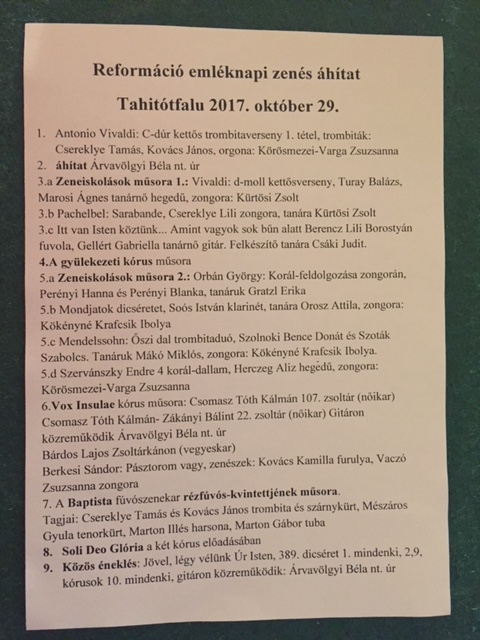 A Reformáció 500 éves jubileumi hangversenyén a Zenetagozat minden tanszaka képviseltette magát.A komolyabb igényű Vivaldi kettősverseny , a Mendelssohn duo, és  az  alkalomhoz illő egyszerűbb vallási énekek is,  szépen ilusztrálták a zenetagozaton végzett szakmai munka minőségét.Az ismert körülmények miatt, most is sok változás után az utolsó pillanatban ált össze a végleges műsor, de az, hogy mindenkire lehet számítani és komolyan veszi a feladatát, megint bebizonyosodott !Külön öröm volt, és bizakodásra ad okot, hogy a Református Gyülekezet közös produkciójában két korábbi  növendékünk Kovács Kamilla blockflöte és Vaczó Zsuzsanna zongora közreműködtek.A mai világban a zeneoktatás hasonlít a szélviharban való homokvár építéséhez, de nekünk akkor sem lehet más a feladatunk mint újra és újra nekifogni az építkezéshez. 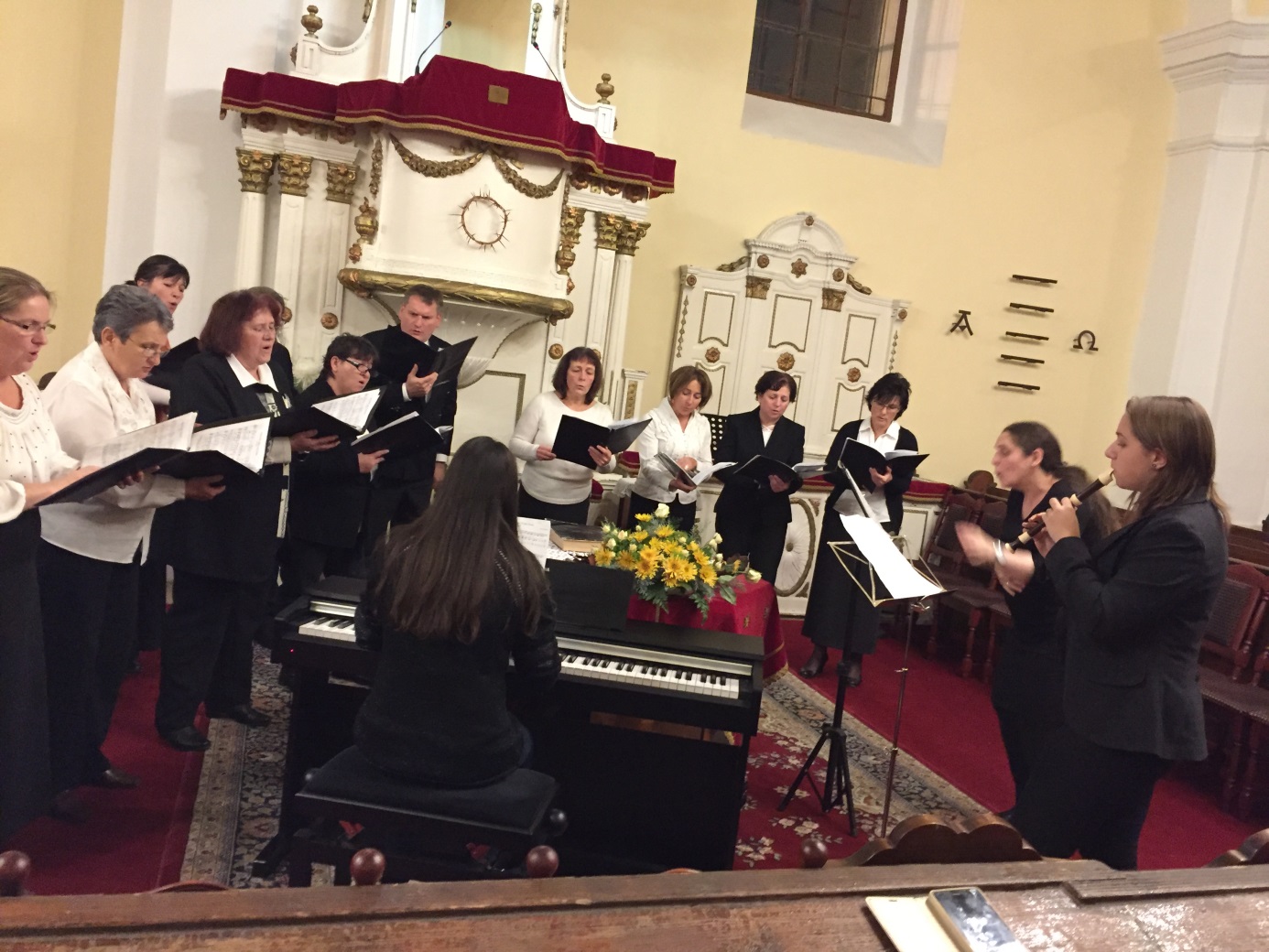 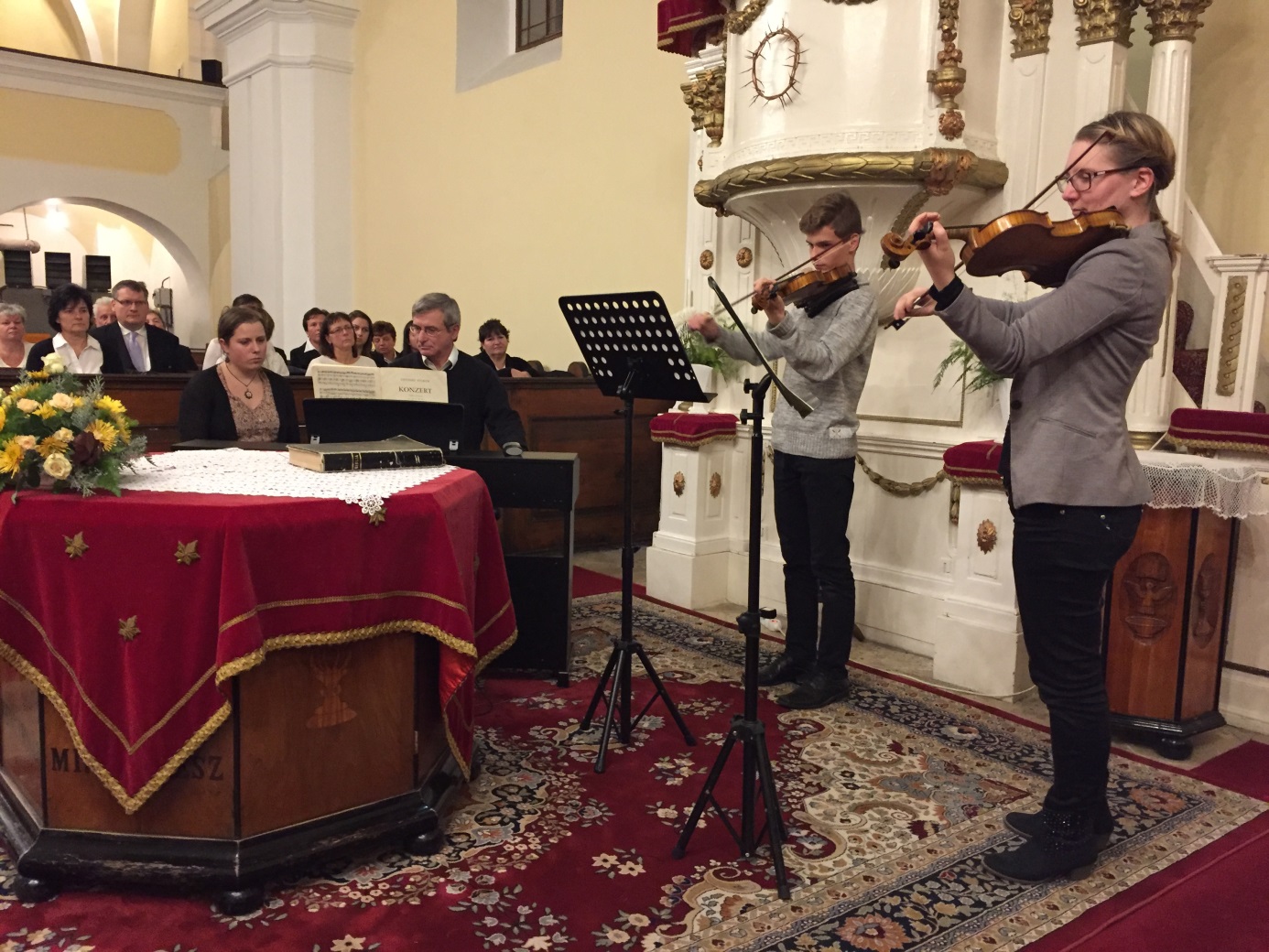 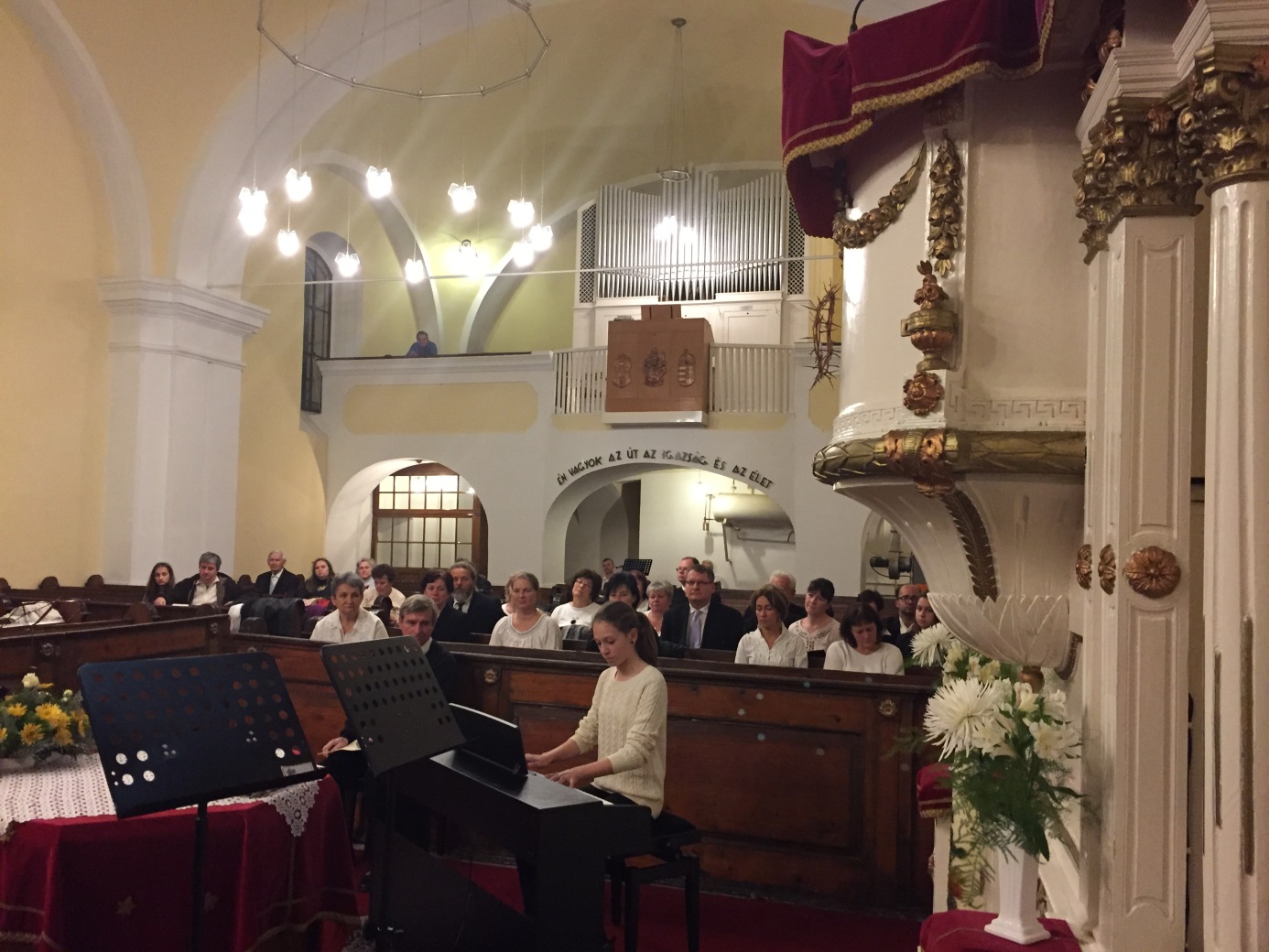 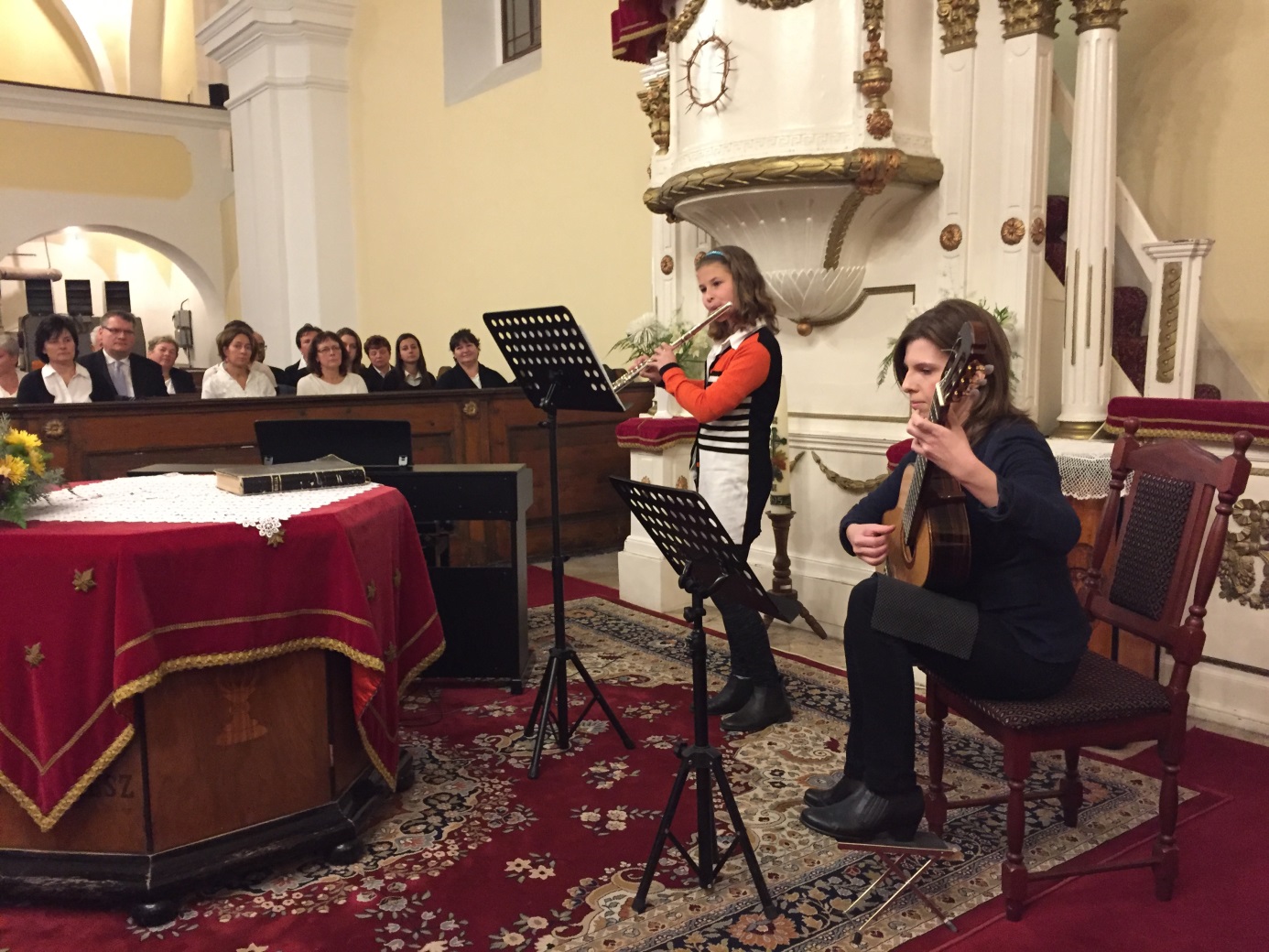 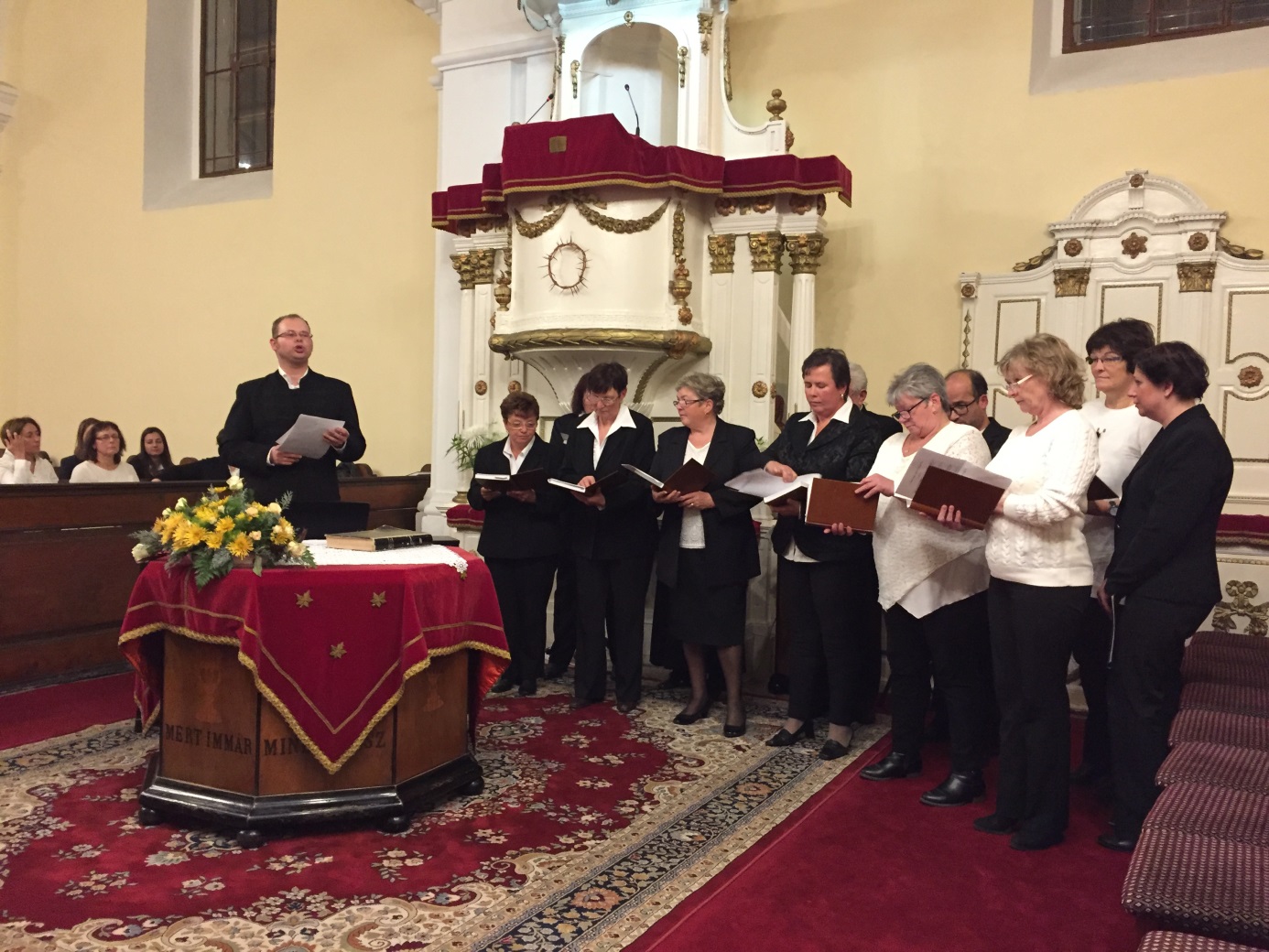 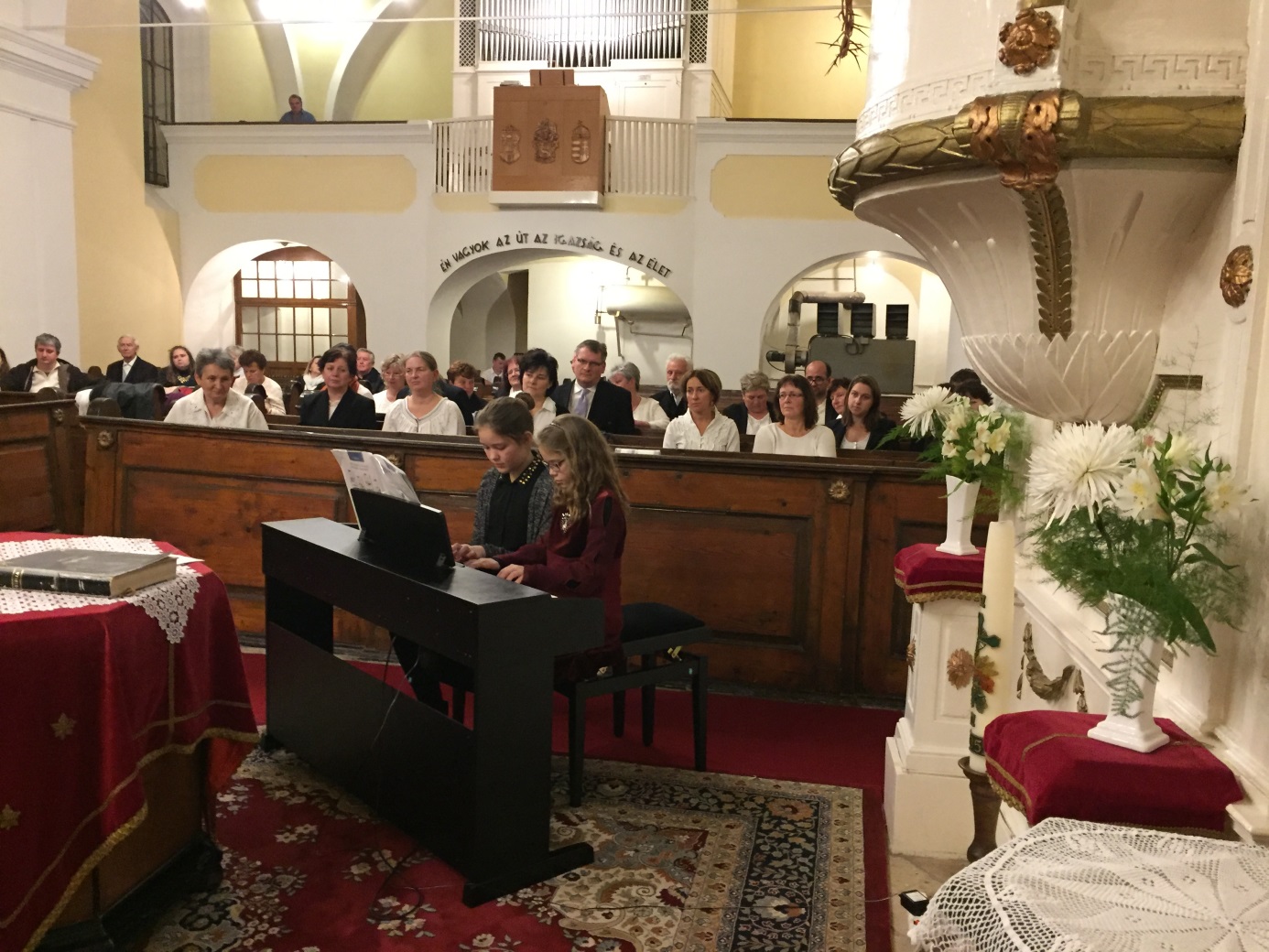 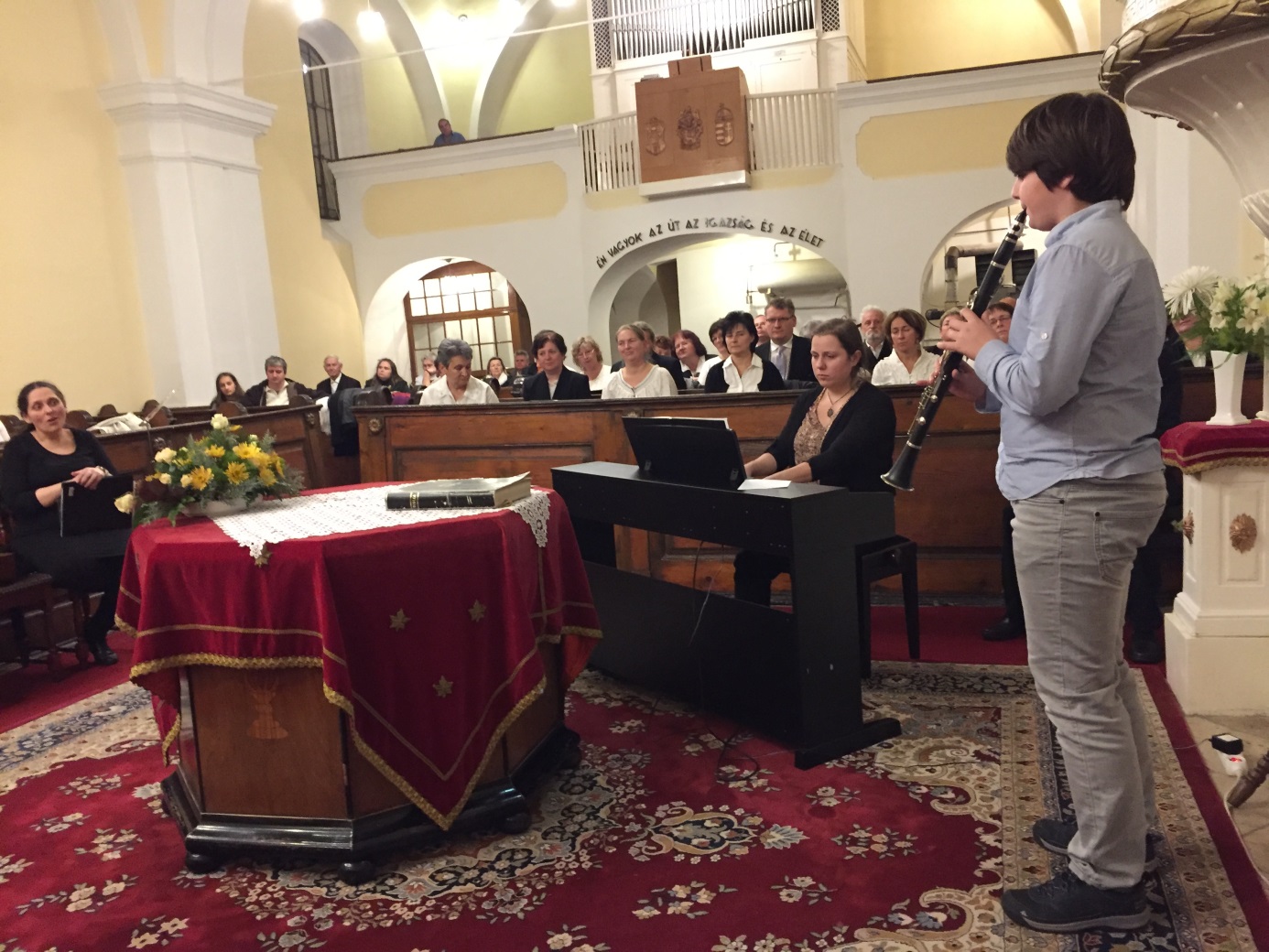 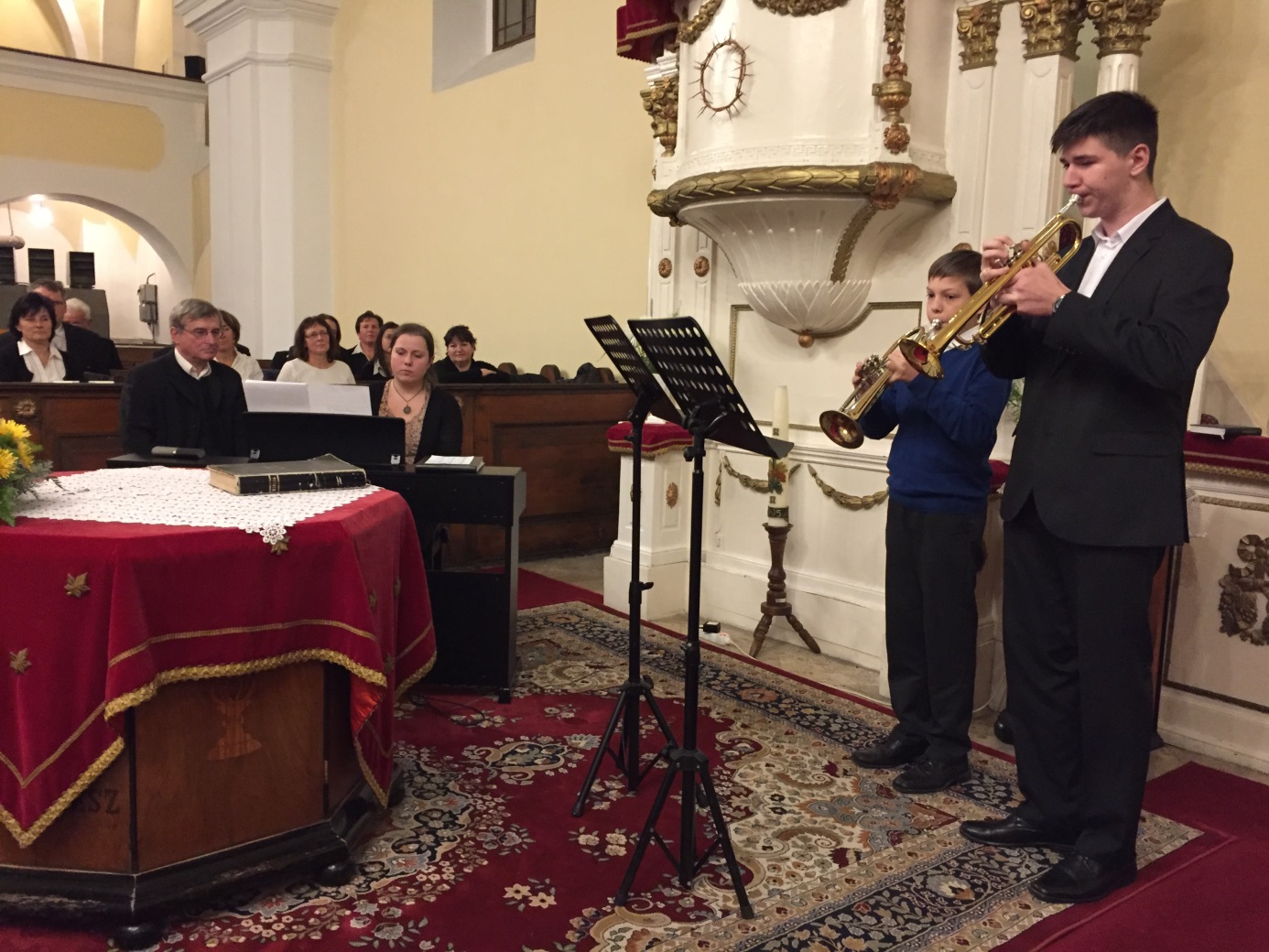 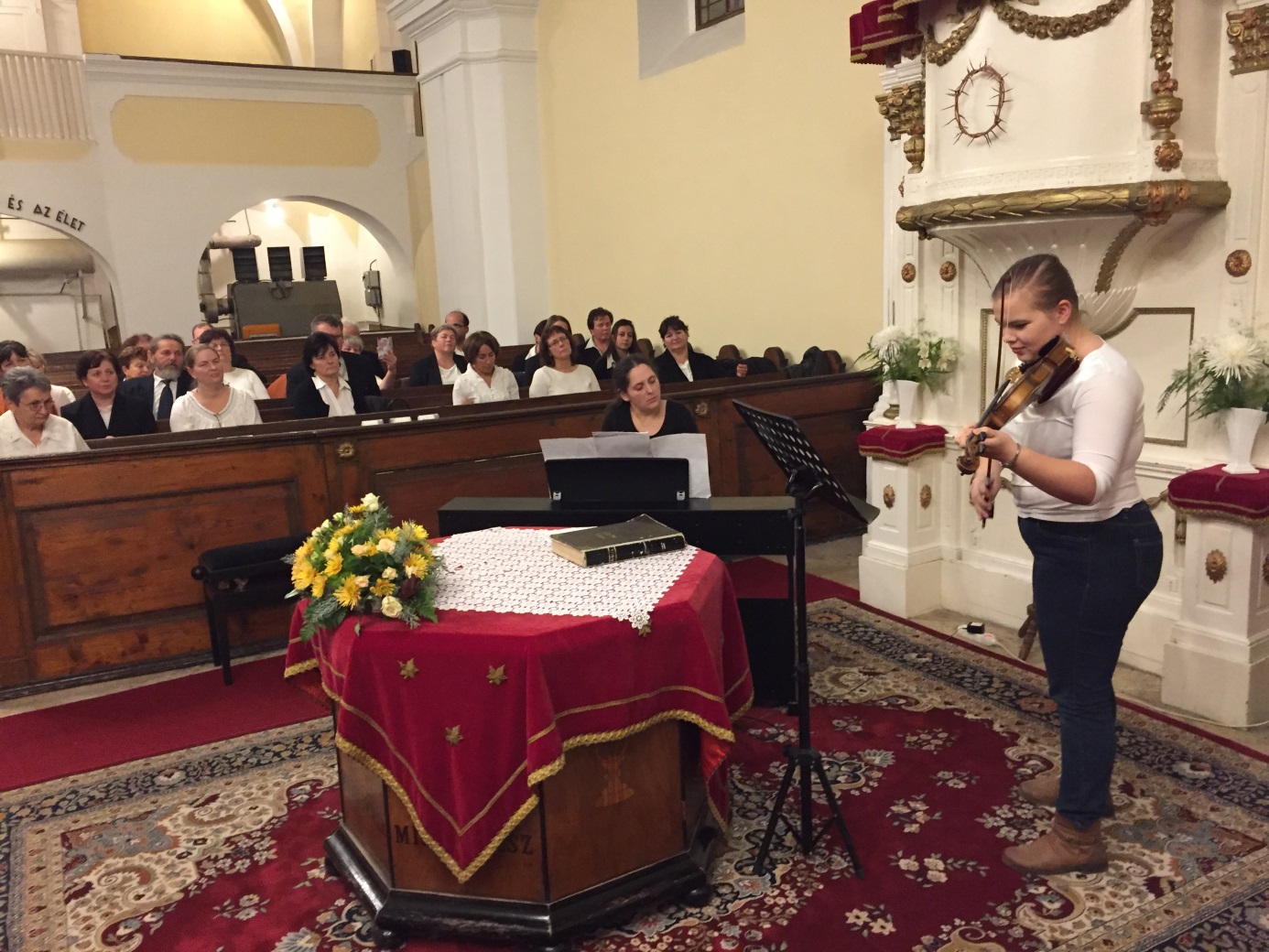 